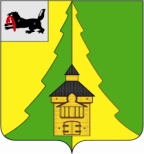 Российская ФедерацияИркутская областьНижнеилимский муниципальный районАДМИНИСТРАЦИЯПОСТАНОВЛЕНИЕ От «03» сентября 2021г.  №  784 г. Железногорск-Илимский«О поощрении Благодарственным письмом мэра Нижнеилимского муниципального района Ермоленко Н.Н.,Далада О.В.»Рассмотрев материалы, представленные заведующим МДОУ «ЦРР детский сад № 12 «Золотая рыбка», в соответствии с Постановлением мэра Нижнеилимского муниципального района № 1169 от 27.12.2016г. «Об утверждении Положения о Благодарственном письме мэра Нижнеилимского муниципального района», администрация Нижнеилимского  муниципального  района	ПОСТАНОВЛЯЕТ:1. Поощрить Благодарственным письмом  мэра  Нижнеилимского муниципального района «За многолетний, добросовестный труд, высокий профессионализм, активную жизненную позицию и в честь Дня дошкольного работника»:1.1. Далада Ольгу Викторовну – воспитателя МДОУ «ЦРР детский сад № 12 «Золотая рыбка».1.2. Ермоленко Наталью Николаевну – учителя-логопеда МДОУ «ЦРР детский сад № 12 «Золотая рыбка».2. Данное постановление подлежит официальному опубликованию в периодическом печатном издании "Вестник Думы и администрации Нижнеилимского муниципального района" и размещению на официальном сайте муниципального образования «Нижнеилимский район».3. Контроль   за  исполнением  настоящего  постановления  возложить на заместителя мэра района по социальной политике Т.К. Пирогову.Мэр района	                                      М.С. РомановРассылка: дело-2; АХО; ДО; МДОУ «ЦРР детский сад № 12 «Золотая рыбка».А.И. Татаурова30691 